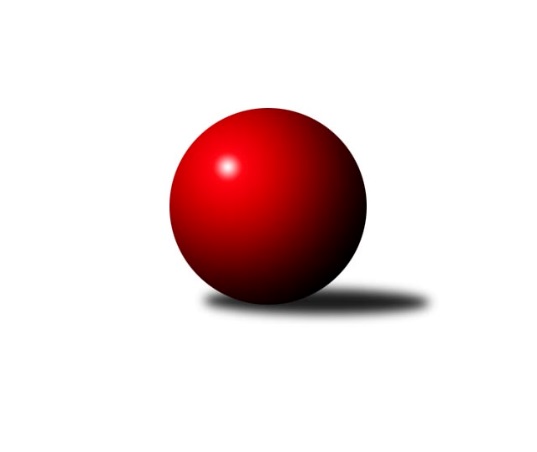 Č.22Ročník 2012/2013	16.7.2024 2. KLZ B 2012/2013Statistika 22. kolaTabulka družstev:		družstvo	záp	výh	rem	proh	skore	sety	průměr	body	plné	dorážka	chyby	1.	KC Zlín	20	16	0	4	97.0 : 63.0 	(273.5 : 206.5)	3084	32	2093	992	38.6	2.	KK Mor.Slávia Brno	20	15	0	5	102.5 : 57.5 	(272.5 : 207.5)	3020	30	2070	950	38.7	3.	KK Slovan Rosice	20	14	0	6	92.0 : 68.0 	(259.0 : 221.0)	3052	28	2087	965	40.8	4.	KK PSJ Jihlava	20	13	2	5	91.5 : 68.5 	(242.5 : 237.5)	3054	28	2097	957	41.7	5.	KK Vyškov	20	10	1	9	87.0 : 73.0 	(248.0 : 232.0)	3069	21	2101	967	42.7	6.	KK Šumperk	20	9	2	9	95.0 : 65.0 	(270.0 : 210.0)	3038	20	2082	956	38.1	7.	TJ Sokol Vracov	20	8	0	12	65.0 : 95.0 	(216.5 : 263.5)	2949	16	2027	922	51	8.	TJ Jiskra Otrokovice	20	7	0	13	71.5 : 88.5 	(219.5 : 260.5)	3006	14	2076	930	49.5	9.	HKK Olomouc ˝B˝	20	5	2	13	69.5 : 90.5 	(227.5 : 252.5)	3015	12	2077	938	49.6	10.	HKK Olomouc	20	6	0	14	60.0 : 100.0 	(217.0 : 263.0)	2969	12	2046	923	53.3	11.	TJ Sokol KARE Luhačovice ˝B˝	20	3	1	16	49.0 : 111.0 	(194.0 : 286.0)	2911	7	2033	878	52.1Tabulka doma:		družstvo	záp	výh	rem	proh	skore	sety	průměr	body	maximum	minimum	1.	KK Mor.Slávia Brno	10	9	0	1	61.0 : 19.0 	(151.0 : 89.0)	3216	18	3328	3110	2.	KK PSJ Jihlava	10	9	0	1	56.5 : 23.5 	(145.5 : 94.5)	3198	18	3283	3115	3.	KC Zlín	10	9	0	1	53.0 : 27.0 	(141.5 : 98.5)	3006	18	3149	2871	4.	KK Šumperk	10	8	0	2	62.0 : 18.0 	(157.0 : 83.0)	3005	16	3072	2898	5.	KK Slovan Rosice	10	8	0	2	50.0 : 30.0 	(138.5 : 101.5)	3159	16	3280	3063	6.	KK Vyškov	10	5	1	4	45.0 : 35.0 	(130.5 : 109.5)	3083	11	3183	2960	7.	TJ Jiskra Otrokovice	10	5	0	5	41.5 : 38.5 	(117.0 : 123.0)	2885	10	2964	2769	8.	TJ Sokol Vracov	10	5	0	5	40.0 : 40.0 	(121.0 : 119.0)	2983	10	3103	2902	9.	HKK Olomouc ˝B˝	10	3	2	5	37.5 : 42.5 	(121.5 : 118.5)	2964	8	3092	2833	10.	HKK Olomouc	10	4	0	6	32.0 : 48.0 	(116.0 : 124.0)	3025	8	3069	2987	11.	TJ Sokol KARE Luhačovice ˝B˝	10	3	1	6	31.0 : 49.0 	(107.0 : 133.0)	3040	7	3153	2889Tabulka venku:		družstvo	záp	výh	rem	proh	skore	sety	průměr	body	maximum	minimum	1.	KC Zlín	10	7	0	3	44.0 : 36.0 	(132.0 : 108.0)	3093	14	3185	2899	2.	KK Slovan Rosice	10	6	0	4	42.0 : 38.0 	(120.5 : 119.5)	3041	12	3202	2930	3.	KK Mor.Slávia Brno	10	6	0	4	41.5 : 38.5 	(121.5 : 118.5)	2999	12	3153	2880	4.	KK Vyškov	10	5	0	5	42.0 : 38.0 	(117.5 : 122.5)	3067	10	3200	2905	5.	KK PSJ Jihlava	10	4	2	4	35.0 : 45.0 	(97.0 : 143.0)	3038	10	3225	2792	6.	TJ Sokol Vracov	10	3	0	7	25.0 : 55.0 	(95.5 : 144.5)	2945	6	3070	2843	7.	KK Šumperk	10	1	2	7	33.0 : 47.0 	(113.0 : 127.0)	3041	4	3232	2800	8.	HKK Olomouc ˝B˝	10	2	0	8	32.0 : 48.0 	(106.0 : 134.0)	3029	4	3122	2852	9.	TJ Jiskra Otrokovice	10	2	0	8	30.0 : 50.0 	(102.5 : 137.5)	3019	4	3157	2873	10.	HKK Olomouc	10	2	0	8	28.0 : 52.0 	(101.0 : 139.0)	2966	4	3104	2780	11.	TJ Sokol KARE Luhačovice ˝B˝	10	0	0	10	18.0 : 62.0 	(87.0 : 153.0)	2897	0	3146	2740Tabulka podzimní části:		družstvo	záp	výh	rem	proh	skore	sety	průměr	body	doma	venku	1.	KC Zlín	10	8	0	2	48.0 : 32.0 	(137.0 : 103.0)	3032	16 	5 	0 	0 	3 	0 	2	2.	KK Mor.Slávia Brno	10	7	0	3	49.5 : 30.5 	(133.0 : 107.0)	3029	14 	5 	0 	0 	2 	0 	3	3.	KK PSJ Jihlava	10	7	0	3	48.5 : 31.5 	(128.5 : 111.5)	3042	14 	4 	0 	1 	3 	0 	2	4.	KK Slovan Rosice	10	7	0	3	46.0 : 34.0 	(130.5 : 109.5)	3066	14 	5 	0 	0 	2 	0 	3	5.	KK Šumperk	10	5	0	5	51.0 : 29.0 	(135.0 : 105.0)	3033	10 	4 	0 	1 	1 	0 	4	6.	KK Vyškov	10	5	0	5	41.0 : 39.0 	(120.5 : 119.5)	3049	10 	3 	0 	2 	2 	0 	3	7.	TJ Jiskra Otrokovice	10	5	0	5	40.0 : 40.0 	(117.0 : 123.0)	3025	10 	4 	0 	1 	1 	0 	4	8.	TJ Sokol Vracov	10	4	0	6	33.0 : 47.0 	(108.5 : 131.5)	2929	8 	3 	0 	2 	1 	0 	4	9.	HKK Olomouc ˝B˝	10	3	0	7	35.0 : 45.0 	(114.5 : 125.5)	3031	6 	2 	0 	3 	1 	0 	4	10.	TJ Sokol KARE Luhačovice ˝B˝	10	2	0	8	25.0 : 55.0 	(98.5 : 141.5)	2893	4 	2 	0 	3 	0 	0 	5	11.	HKK Olomouc	10	2	0	8	23.0 : 57.0 	(97.0 : 143.0)	2927	4 	2 	0 	3 	0 	0 	5Tabulka jarní části:		družstvo	záp	výh	rem	proh	skore	sety	průměr	body	doma	venku	1.	KK Mor.Slávia Brno	10	8	0	2	53.0 : 27.0 	(139.5 : 100.5)	3050	16 	4 	0 	1 	4 	0 	1 	2.	KC Zlín	10	8	0	2	49.0 : 31.0 	(136.5 : 103.5)	3112	16 	4 	0 	1 	4 	0 	1 	3.	KK Slovan Rosice	10	7	0	3	46.0 : 34.0 	(128.5 : 111.5)	3054	14 	3 	0 	2 	4 	0 	1 	4.	KK PSJ Jihlava	10	6	2	2	43.0 : 37.0 	(114.0 : 126.0)	3092	14 	5 	0 	0 	1 	2 	2 	5.	KK Vyškov	10	5	1	4	46.0 : 34.0 	(127.5 : 112.5)	3103	11 	2 	1 	2 	3 	0 	2 	6.	KK Šumperk	10	4	2	4	44.0 : 36.0 	(135.0 : 105.0)	3037	10 	4 	0 	1 	0 	2 	3 	7.	HKK Olomouc	10	4	0	6	37.0 : 43.0 	(120.0 : 120.0)	3029	8 	2 	0 	3 	2 	0 	3 	8.	TJ Sokol Vracov	10	4	0	6	32.0 : 48.0 	(108.0 : 132.0)	2964	8 	2 	0 	3 	2 	0 	3 	9.	HKK Olomouc ˝B˝	10	2	2	6	34.5 : 45.5 	(113.0 : 127.0)	2995	6 	1 	2 	2 	1 	0 	4 	10.	TJ Jiskra Otrokovice	10	2	0	8	31.5 : 48.5 	(102.5 : 137.5)	2977	4 	1 	0 	4 	1 	0 	4 	11.	TJ Sokol KARE Luhačovice ˝B˝	10	1	1	8	24.0 : 56.0 	(95.5 : 144.5)	2933	3 	1 	1 	3 	0 	0 	5 Zisk bodů pro družstvo:		jméno hráče	družstvo	body	zápasy	v %	dílčí body	sety	v %	1.	Bohdana Jankových 	KC Zlín 	17	/	20	(85%)	60.5	/	80	(76%)	2.	Jaroslava Havranová 	HKK Olomouc ˝B˝ 	15.5	/	20	(78%)	51	/	80	(64%)	3.	Jana Račková 	KK PSJ Jihlava 	15	/	17	(88%)	46.5	/	68	(68%)	4.	Monika Rusňáková 	KK Mor.Slávia Brno 	14.5	/	20	(73%)	49	/	80	(61%)	5.	Barbora Divílková st.	TJ Jiskra Otrokovice 	14	/	18	(78%)	50	/	72	(69%)	6.	Kateřina Petková 	KK Šumperk 	13	/	17	(76%)	48.5	/	68	(71%)	7.	Romana Sedlářová 	KK Mor.Slávia Brno 	13	/	19	(68%)	47.5	/	76	(63%)	8.	Iva Rosendorfová 	KK Mor.Slávia Brno 	13	/	19	(68%)	43.5	/	76	(57%)	9.	Kateřina Bezdíčková 	KK Šumperk 	12	/	17	(71%)	45.5	/	68	(67%)	10.	Jana Vejmolová 	KK Vyškov 	12	/	18	(67%)	43	/	72	(60%)	11.	Markéta Straková 	KK Šumperk 	12	/	18	(67%)	40.5	/	72	(56%)	12.	Magda Winterová 	KK Slovan Rosice 	12	/	18	(67%)	40	/	72	(56%)	13.	Barbora Divílková ml. ml.	TJ Jiskra Otrokovice 	12	/	19	(63%)	41.5	/	76	(55%)	14.	Ludmila Pančochová 	TJ Sokol KARE Luhačovice ˝B˝ 	12	/	20	(60%)	42	/	80	(53%)	15.	Ivana Pitronová 	KC Zlín 	11	/	14	(79%)	38	/	56	(68%)	16.	Karolína Doubková 	KK PSJ Jihlava 	11	/	14	(79%)	37.5	/	56	(67%)	17.	Andrea Axmanová 	KK Slovan Rosice 	11	/	15	(73%)	43.5	/	60	(73%)	18.	Lenka Kričinská 	KK Mor.Slávia Brno 	11	/	19	(58%)	43.5	/	76	(57%)	19.	Hana Malíšková 	HKK Olomouc 	11	/	20	(55%)	47	/	80	(59%)	20.	Andrea Tatoušková 	HKK Olomouc ˝B˝ 	11	/	20	(55%)	41.5	/	80	(52%)	21.	Lenka Habrová 	KK PSJ Jihlava 	11	/	20	(55%)	38	/	80	(48%)	22.	Eliška Dokoupilová 	HKK Olomouc ˝B˝ 	10.5	/	20	(53%)	42	/	80	(53%)	23.	Hana Veselá 	KK Slovan Rosice 	10	/	15	(67%)	36.5	/	60	(61%)	24.	Vendula Mederová 	KK Šumperk 	10	/	15	(67%)	33.5	/	60	(56%)	25.	Monika Anderová 	KK Vyškov 	10	/	15	(67%)	32.5	/	60	(54%)	26.	Marie Effenbergerová 	KK Šumperk 	10	/	16	(63%)	40	/	64	(63%)	27.	Lenka Menšíková 	KC Zlín 	10	/	18	(56%)	39	/	72	(54%)	28.	Lenka Pernikářová 	KK Vyškov 	10	/	18	(56%)	38	/	72	(53%)	29.	Mariana Kreuzingerová 	TJ Sokol Vracov 	10	/	18	(56%)	37.5	/	72	(52%)	30.	Jana Bednaříková 	TJ Jiskra Otrokovice 	10	/	18	(56%)	35.5	/	72	(49%)	31.	Monika Tilšerová 	KK Vyškov 	10	/	18	(56%)	35	/	72	(49%)	32.	Martina Ančincová 	TJ Jiskra Otrokovice 	10	/	18	(56%)	35	/	72	(49%)	33.	Markéta Ptáčková 	TJ Sokol Vracov 	10	/	20	(50%)	49	/	80	(61%)	34.	Michaela Zajacová 	TJ Sokol Vracov 	10	/	20	(50%)	38.5	/	80	(48%)	35.	Šárka Palková 	KK Slovan Rosice 	9	/	16	(56%)	37.5	/	64	(59%)	36.	Marie Chmelíková 	HKK Olomouc 	9	/	18	(50%)	36.5	/	72	(51%)	37.	Zdenka Svobodová 	TJ Sokol KARE Luhačovice ˝B˝ 	9	/	19	(47%)	40	/	76	(53%)	38.	Lucie Trávníčková 	KK Vyškov 	8	/	10	(80%)	24	/	40	(60%)	39.	Monika Smutná 	KK Mor.Slávia Brno 	8	/	13	(62%)	28.5	/	52	(55%)	40.	Eva Rosendorfská 	KK PSJ Jihlava 	8	/	13	(62%)	28	/	52	(54%)	41.	Šárka Nováková 	KC Zlín 	8	/	14	(57%)	30	/	56	(54%)	42.	Libuše Mrázová 	HKK Olomouc ˝B˝ 	8	/	20	(40%)	37	/	80	(46%)	43.	Jaroslava Matějíčková 	KC Zlín 	7	/	11	(64%)	30.5	/	44	(69%)	44.	Kateřina Bajerová 	HKK Olomouc 	7	/	13	(54%)	25.5	/	52	(49%)	45.	Hana Beranová 	TJ Sokol Vracov 	7	/	17	(41%)	30.5	/	68	(45%)	46.	Šárka Vacková 	KK PSJ Jihlava 	7	/	19	(37%)	32	/	76	(42%)	47.	Anna Kuběnová 	HKK Olomouc 	7	/	20	(35%)	37.5	/	80	(47%)	48.	Věra Zmitková 	HKK Olomouc ˝B˝ 	7	/	20	(35%)	34	/	80	(43%)	49.	Ivana Wagnerová 	KK Vyškov 	6	/	8	(75%)	22	/	32	(69%)	50.	Michaela Slavětínská 	KK Mor.Slávia Brno 	6	/	9	(67%)	20.5	/	36	(57%)	51.	Petra Klaudová 	KK Slovan Rosice 	6	/	12	(50%)	24	/	48	(50%)	52.	Zuzana Ančincová 	TJ Jiskra Otrokovice 	6	/	14	(43%)	20.5	/	56	(37%)	53.	Hana Kubáčková 	KC Zlín 	6	/	16	(38%)	31	/	64	(48%)	54.	Jana Malaníková 	TJ Sokol KARE Luhačovice ˝B˝ 	6	/	16	(38%)	29	/	64	(45%)	55.	Hana Konečná 	TJ Sokol KARE Luhačovice ˝B˝ 	6	/	16	(38%)	26	/	64	(41%)	56.	Pavlína Březinová 	KK Mor.Slávia Brno 	6	/	18	(33%)	35.5	/	72	(49%)	57.	Renata Svobodová 	KK Slovan Rosice 	6	/	19	(32%)	31	/	76	(41%)	58.	Silvie Vaňková 	HKK Olomouc 	5	/	8	(63%)	16.5	/	32	(52%)	59.	Hana Likavcová 	KK Šumperk 	5	/	10	(50%)	18.5	/	40	(46%)	60.	Lenka Bružová 	KK Slovan Rosice 	5	/	11	(45%)	21.5	/	44	(49%)	61.	Denisa Hamplová 	HKK Olomouc 	5	/	16	(31%)	24.5	/	64	(38%)	62.	Monika Niklová 	TJ Sokol Vracov 	5	/	18	(28%)	22	/	72	(31%)	63.	Petra Valíková 	KK PSJ Jihlava 	4	/	5	(80%)	14	/	20	(70%)	64.	Lenka Gordíková 	KK Vyškov 	4	/	8	(50%)	17	/	32	(53%)	65.	Michaela Šimková 	HKK Olomouc ˝B˝ 	4	/	10	(40%)	14.5	/	40	(36%)	66.	Kristýna Kuchynková 	TJ Sokol Vracov 	4	/	16	(25%)	22.5	/	64	(35%)	67.	Hana Krajíčková 	TJ Sokol KARE Luhačovice ˝B˝ 	4	/	19	(21%)	26	/	76	(34%)	68.	Dana Fišerová 	KK PSJ Jihlava 	3.5	/	17	(21%)	24.5	/	68	(36%)	69.	Veronika Brychtová 	KK PSJ Jihlava 	3	/	3	(100%)	8	/	12	(67%)	70.	Eliška Kubáčková 	KC Zlín 	3	/	8	(38%)	16.5	/	32	(52%)	71.	Eva Doubková 	KK PSJ Jihlava 	3	/	8	(38%)	12	/	32	(38%)	72.	Bedřiška Šrotová 	KK Šumperk 	3	/	9	(33%)	13	/	36	(36%)	73.	Kristýna Becherová 	TJ Sokol Vracov 	3	/	10	(30%)	15.5	/	40	(39%)	74.	Ludmila Mederová 	KK Šumperk 	3	/	11	(27%)	19	/	44	(43%)	75.	Alena Machalíčková 	HKK Olomouc 	3	/	11	(27%)	18.5	/	44	(42%)	76.	Zuzana Štěrbová 	KK Vyškov 	3	/	15	(20%)	21.5	/	60	(36%)	77.	Dana Bartolomeu 	TJ Jiskra Otrokovice 	3	/	17	(18%)	20.5	/	68	(30%)	78.	Renata Mikulcová st.	TJ Jiskra Otrokovice 	2.5	/	10	(25%)	10	/	40	(25%)	79.	Tereza Divílková 	TJ Jiskra Otrokovice 	2	/	2	(100%)	5.5	/	8	(69%)	80.	Jana Adámková 	KK Vyškov 	2	/	2	(100%)	5	/	8	(63%)	81.	Dita Trochtová 	KC Zlín 	2	/	3	(67%)	7	/	12	(58%)	82.	Andrea Černochová 	TJ Sokol KARE Luhačovice ˝B˝ 	2	/	5	(40%)	8	/	20	(40%)	83.	Žaneta Pávková 	KK Slovan Rosice 	2	/	9	(22%)	16	/	36	(44%)	84.	Jitka Žáčková 	KK Mor.Slávia Brno 	1	/	1	(100%)	2	/	4	(50%)	85.	Hana Kropáčová 	HKK Olomouc ˝B˝ 	1	/	1	(100%)	2	/	4	(50%)	86.	Martina Klaudová 	KK Slovan Rosice 	1	/	2	(50%)	4	/	8	(50%)	87.	Monika Hubíková 	TJ Sokol KARE Luhačovice ˝B˝ 	1	/	2	(50%)	4	/	8	(50%)	88.	Olga Sedlářová 	KK Šumperk 	1	/	2	(50%)	2.5	/	8	(31%)	89.	Pavla Fialová 	KK Vyškov 	1	/	3	(33%)	3	/	12	(25%)	90.	Marta Kuběnová 	KC Zlín 	1	/	4	(25%)	7	/	16	(44%)	91.	Helena Konečná 	TJ Sokol KARE Luhačovice ˝B˝ 	1	/	6	(17%)	6	/	24	(25%)	92.	Šárka Tögelová 	HKK Olomouc 	1	/	8	(13%)	6	/	32	(19%)	93.	Marcela Krčová 	HKK Olomouc ˝B˝ 	0	/	1	(0%)	1	/	4	(25%)	94.	Martina Konečná 	TJ Sokol KARE Luhačovice ˝B˝ 	0	/	1	(0%)	0	/	4	(0%)	95.	Bohuslava Fajdeková 	HKK Olomouc ˝B˝ 	0	/	1	(0%)	0	/	4	(0%)	96.	Radka Šindelářová 	KK Mor.Slávia Brno 	0	/	2	(0%)	2.5	/	8	(31%)	97.	Jaromíra Škrobová 	HKK Olomouc ˝B˝ 	0	/	3	(0%)	1.5	/	12	(13%)	98.	Veronika Řezníčková 	HKK Olomouc ˝B˝ 	0	/	3	(0%)	1	/	12	(8%)	99.	Vladimíra Koláčková 	TJ Sokol KARE Luhačovice ˝B˝ 	0	/	4	(0%)	3	/	16	(19%)	100.	Marie Hnilicová 	KC Zlín 	0	/	5	(0%)	8.5	/	20	(43%)	101.	Jana Mikulcová 	TJ Sokol KARE Luhačovice ˝B˝ 	0	/	6	(0%)	6	/	24	(25%)Průměry na kuželnách:		kuželna	průměr	plné	dorážka	chyby	výkon na hráče	1.	KK MS Brno, 1-4	3160	2158	1001	37.2	(526.7)	2.	KK PSJ Jihlava, 1-4	3142	2143	998	44.5	(523.7)	3.	KK Slovan Rosice, 1-4	3126	2135	991	43.1	(521.2)	4.	KK Vyškov, 1-4	3069	2088	981	44.0	(511.6)	5.	TJ Sokol Luhačovice, 1-4	3049	2088	961	42.4	(508.3)	6.	HKK Olomouc, 1-8	3005	2066	938	49.3	(500.8)	7.	TJ Sokol Vracov, 1-6	2983	2067	915	46.8	(497.2)	8.	KC Zlín, 1-4	2969	2035	934	47.8	(494.9)	9.	KK Šumperk, 1-4	2949	2019	930	38.2	(491.7)	10.	Sport centrum Apollo, 1-2	2886	1992	894	53.3	(481.1)Nejlepší výkony na kuželnách:KK MS Brno, 1-4KK Mor.Slávia Brno	3328	19. kolo	Iva Rosendorfová 	KK Mor.Slávia Brno	586	19. koloKK Mor.Slávia Brno	3288	22. kolo	Lenka Kričinská 	KK Mor.Slávia Brno	582	22. koloKK Mor.Slávia Brno	3262	3. kolo	Lenka Kričinská 	KK Mor.Slávia Brno	576	17. koloKK Mor.Slávia Brno	3240	5. kolo	Iva Rosendorfová 	KK Mor.Slávia Brno	572	15. koloKK Mor.Slávia Brno	3213	17. kolo	Iva Rosendorfová 	KK Mor.Slávia Brno	567	3. koloKK Mor.Slávia Brno	3212	15. kolo	Romana Sedlářová 	KK Mor.Slávia Brno	566	19. koloKK Mor.Slávia Brno	3203	10. kolo	Monika Rusňáková 	KK Mor.Slávia Brno	566	13. koloKK Slovan Rosice	3202	3. kolo	Monika Rusňáková 	KK Mor.Slávia Brno	566	5. koloKK Vyškov	3164	13. kolo	Monika Rusňáková 	KK Mor.Slávia Brno	565	7. koloKK Mor.Slávia Brno	3163	13. kolo	Monika Smutná 	KK Mor.Slávia Brno	560	22. koloKK PSJ Jihlava, 1-4KK PSJ Jihlava	3283	22. kolo	Jana Račková 	KK PSJ Jihlava	602	20. koloKK PSJ Jihlava	3270	10. kolo	Jana Račková 	KK PSJ Jihlava	598	22. koloKK PSJ Jihlava	3240	17. kolo	Bohdana Jankových 	KC Zlín	590	15. koloKK PSJ Jihlava	3240	15. kolo	Karolína Doubková 	KK PSJ Jihlava	588	10. koloKK PSJ Jihlava	3195	20. kolo	Petra Valíková 	KK PSJ Jihlava	576	15. koloKK PSJ Jihlava	3195	5. kolo	Jana Račková 	KK PSJ Jihlava	576	15. koloKC Zlín	3179	15. kolo	Jana Račková 	KK PSJ Jihlava	573	5. koloKK PSJ Jihlava	3176	13. kolo	Jana Račková 	KK PSJ Jihlava	570	17. koloKK Mor.Slávia Brno	3153	8. kolo	Libuše Mrázová 	HKK Olomouc ˝B˝	568	10. koloKK PSJ Jihlava	3140	3. kolo	Jana Račková 	KK PSJ Jihlava	568	8. koloKK Slovan Rosice, 1-4KK Slovan Rosice	3280	9. kolo	Vendula Mederová 	KK Šumperk	588	9. koloKK Slovan Rosice	3242	18. kolo	Lenka Pernikářová 	KK Vyškov	587	18. koloKK Šumperk	3232	9. kolo	Magda Winterová 	KK Slovan Rosice	584	11. koloKK Vyškov	3200	18. kolo	Magda Winterová 	KK Slovan Rosice	563	9. koloKC Zlín	3184	21. kolo	Lenka Bružová 	KK Slovan Rosice	563	6. koloKK Slovan Rosice	3176	21. kolo	Šárka Palková 	KK Slovan Rosice	562	4. koloKK Slovan Rosice	3175	2. kolo	Šárka Palková 	KK Slovan Rosice	561	21. koloKK Slovan Rosice	3168	4. kolo	Šárka Palková 	KK Slovan Rosice	561	9. koloKK Slovan Rosice	3162	11. kolo	Kateřina Petková 	KK Šumperk	560	9. koloKK Slovan Rosice	3145	6. kolo	Karolína Doubková 	KK PSJ Jihlava	560	2. koloKK Vyškov, 1-4KK PSJ Jihlava	3225	12. kolo	Monika Anderová 	KK Vyškov	570	16. koloKK Vyškov	3183	12. kolo	Kateřina Bezdíčková 	KK Šumperk	569	19. koloKK Vyškov	3178	21. kolo	Jana Vejmolová 	KK Vyškov	567	12. koloKK Vyškov	3140	4. kolo	Lenka Pernikářová 	KK Vyškov	565	21. koloKC Zlín	3136	9. kolo	Veronika Brychtová 	KK PSJ Jihlava	565	12. koloKK Šumperk	3130	19. kolo	Ivana Wagnerová 	KK Vyškov	565	4. koloKK Vyškov	3121	9. kolo	Jaroslava Matějíčková 	KC Zlín	563	9. koloTJ Jiskra Otrokovice	3103	16. kolo	Lenka Gordíková 	KK Vyškov	559	19. koloKK Vyškov	3095	14. kolo	Lenka Pernikářová 	KK Vyškov	559	9. koloHKK Olomouc ˝B˝	3090	4. kolo	Monika Tilšerová 	KK Vyškov	558	12. koloTJ Sokol Luhačovice, 1-4KC Zlín	3185	13. kolo	Šárka Nováková 	KC Zlín	583	13. koloKK Vyškov	3183	10. kolo	Andrea Černochová 	TJ Sokol KARE Luhačovice ˝B˝	569	10. koloKK Slovan Rosice	3160	22. kolo	Lenka Pernikářová 	KK Vyškov	567	10. koloTJ Sokol KARE Luhačovice ˝B˝	3153	13. kolo	Petra Klaudová 	KK Slovan Rosice	567	22. koloTJ Sokol KARE Luhačovice ˝B˝	3131	16. kolo	Monika Anderová 	KK Vyškov	562	10. koloTJ Sokol KARE Luhačovice ˝B˝	3118	20. kolo	Jana Račková 	KK PSJ Jihlava	559	16. koloKK PSJ Jihlava	3108	16. kolo	Zdenka Svobodová 	TJ Sokol KARE Luhačovice ˝B˝	553	13. koloTJ Sokol KARE Luhačovice ˝B˝	3108	10. kolo	Ludmila Pančochová 	TJ Sokol KARE Luhačovice ˝B˝	553	10. koloHKK Olomouc	3098	18. kolo	Karolína Doubková 	KK PSJ Jihlava	552	16. koloTJ Sokol KARE Luhačovice ˝B˝	3079	6. kolo	Jana Vejmolová 	KK Vyškov	551	10. koloHKK Olomouc, 1-8KK Vyškov	3200	3. kolo	Barbora Divílková st.	TJ Jiskra Otrokovice	586	3. koloTJ Jiskra Otrokovice	3157	3. kolo	Jana Račková 	KK PSJ Jihlava	583	21. koloKC Zlín	3126	17. kolo	Kateřina Bezdíčková 	KK Šumperk	578	17. koloHKK Olomouc ˝B˝	3118	1. kolo	Jaroslava Havranová 	HKK Olomouc ˝B˝	575	9. koloKK Mor.Slávia Brno	3115	21. kolo	Lenka Menšíková 	KC Zlín	565	17. koloHKK Olomouc ˝B˝	3092	21. kolo	Kateřina Bezdíčková 	KK Šumperk	564	5. koloKK Slovan Rosice	3080	15. kolo	Eliška Dokoupilová 	HKK Olomouc ˝B˝	559	1. koloKK PSJ Jihlava	3079	21. kolo	Lenka Pernikářová 	KK Vyškov	558	3. koloKK Vyškov	3074	15. kolo	Eliška Dokoupilová 	HKK Olomouc ˝B˝	558	17. koloHKK Olomouc	3069	19. kolo	Jana Vejmolová 	KK Vyškov	555	3. koloTJ Sokol Vracov, 1-6TJ Sokol Vracov	3103	13. kolo	Hana Beranová 	TJ Sokol Vracov	558	8. koloKK Mor.Slávia Brno	3053	18. kolo	Michaela Zajacová 	TJ Sokol Vracov	555	13. koloKC Zlín	3046	3. kolo	Markéta Ptáčková 	TJ Sokol Vracov	552	15. koloTJ Sokol Vracov	3038	15. kolo	Lenka Pernikářová 	KK Vyškov	550	22. koloTJ Sokol Vracov	3024	8. kolo	Markéta Ptáčková 	TJ Sokol Vracov	550	13. koloKK Vyškov	3017	22. kolo	Romana Sedlářová 	KK Mor.Slávia Brno	547	18. koloKK PSJ Jihlava	3017	6. kolo	Jana Račková 	KK PSJ Jihlava	545	6. koloHKK Olomouc ˝B˝	3013	20. kolo	Eliška Dokoupilová 	HKK Olomouc ˝B˝	543	20. koloTJ Sokol Vracov	3003	6. kolo	Mariana Kreuzingerová 	TJ Sokol Vracov	542	10. koloTJ Sokol Vracov	2980	10. kolo	Jaroslava Havranová 	HKK Olomouc ˝B˝	538	20. koloKC Zlín, 1-4KC Zlín	3149	20. kolo	Barbora Divílková st.	TJ Jiskra Otrokovice	567	8. koloKC Zlín	3103	10. kolo	Bohdana Jankových 	KC Zlín	557	18. koloKC Zlín	3048	22. kolo	Ivana Pitronová 	KC Zlín	552	20. koloKK Vyškov	3047	20. kolo	Bohdana Jankových 	KC Zlín	551	4. koloKC Zlín	3023	18. kolo	Jana Vejmolová 	KK Vyškov	548	20. koloKK Slovan Rosice	3021	10. kolo	Bohdana Jankových 	KC Zlín	548	14. koloKC Zlín	3000	14. kolo	Bohdana Jankových 	KC Zlín	548	10. koloKC Zlín	2987	8. kolo	Ivana Pitronová 	KC Zlín	547	4. koloKC Zlín	2985	4. kolo	Eliška Kubáčková 	KC Zlín	544	20. koloTJ Jiskra Otrokovice	2976	8. kolo	Bohdana Jankových 	KC Zlín	542	8. koloKK Šumperk, 1-4KK Šumperk	3072	2. kolo	Kateřina Bezdíčková 	KK Šumperk	552	6. koloKK Šumperk	3064	4. kolo	Kateřina Bezdíčková 	KK Šumperk	544	12. koloKK Šumperk	3058	16. kolo	Markéta Straková 	KK Šumperk	543	16. koloKK Šumperk	3052	6. kolo	Kateřina Petková 	KK Šumperk	539	6. koloKK Šumperk	3031	8. kolo	Markéta Straková 	KK Šumperk	536	4. koloKK Šumperk	3021	14. kolo	Marie Effenbergerová 	KK Šumperk	529	8. koloHKK Olomouc ˝B˝	3008	6. kolo	Markéta Straková 	KK Šumperk	529	6. koloKK Šumperk	3007	12. kolo	Kateřina Petková 	KK Šumperk	529	4. koloKC Zlín	2994	11. kolo	Magda Winterová 	KK Slovan Rosice	525	20. koloKK Slovan Rosice	2930	20. kolo	Jaroslava Havranová 	HKK Olomouc ˝B˝	524	6. koloSport centrum Apollo, 1-2KK PSJ Jihlava	3011	11. kolo	Karolína Doubková 	KK PSJ Jihlava	553	11. koloKK Mor.Slávia Brno	2994	12. kolo	Jana Račková 	KK PSJ Jihlava	546	11. koloKC Zlín	2977	19. kolo	Zdenka Svobodová 	TJ Sokol KARE Luhačovice ˝B˝	544	9. koloTJ Jiskra Otrokovice	2964	11. kolo	Martina Ančincová 	TJ Jiskra Otrokovice	540	5. koloTJ Jiskra Otrokovice	2952	19. kolo	Monika Rusňáková 	KK Mor.Slávia Brno	538	12. koloTJ Jiskra Otrokovice	2951	5. kolo	Andrea Axmanová 	KK Slovan Rosice	534	17. koloKK Slovan Rosice	2942	17. kolo	Barbora Divílková st.	TJ Jiskra Otrokovice	531	11. koloTJ Jiskra Otrokovice	2914	9. kolo	Barbora Divílková st.	TJ Jiskra Otrokovice	530	2. koloTJ Jiskra Otrokovice	2908	17. kolo	Barbora Divílková ml. ml.	TJ Jiskra Otrokovice	528	12. koloKK Vyškov	2906	5. kolo	Barbora Divílková ml. ml.	TJ Jiskra Otrokovice	526	11. koloČetnost výsledků:	8.0 : 0.0	5x	7.0 : 1.0	13x	6.5 : 1.5	1x	6.0 : 2.0	26x	5.5 : 2.5	1x	5.0 : 3.0	22x	4.0 : 4.0	4x	3.0 : 5.0	18x	2.0 : 6.0	11x	1.5 : 6.5	1x	1.0 : 7.0	7x	0.0 : 8.0	1x